Об утверждении федеральных норм и правил в области промышленной безопасности «Правила проведения экспертизы промышленной безопасности»В соответствии с Федеральным законом от 21 июля 1997 г. № 116-ФЗ «О промышленной безопасности опасных производственных объектов» (Собрание законодательства Российской Федерации, 1997, № 30, ст. 3588; 2000, № 33, ст. 3348; 2003, № 2, ст. 167; 2004, № 35, ст. 3607; 2005, № 19, ст. 1752; 2006, № 52, ст. 5498; 2009, № 1, ст. 17; № 1, ст. 21; № 52, ст. 6450; 2010, № 30, ст. 4002; № 31, ст. 4195, ст. 4196; 2011, № 27, ст. 3880; № 30, ст. 4590, ст. 4591, ст. 4596; № 49, ст. 7015, ст. 7025; 2012, № 26, ст. 3446; 2013, № 9, ст. 874; № 27, ст. 3478) постановлением Правительства Российской Федерации от 30 июля 2004 г. № 401 «О Федеральной службе по экологическому, технологическому и атомному надзору» (Собрание законодательства Российской Федерации, 2004, № 32, ст. 3348; 2006, № 5, ст. 544; № 23, ст. 2527; № 52, ст. 5587; 2008, № 22, ст. 2581; № 46, ст. 5337; 2009, № 6, ст. 738; № 33, ст. 4081; № 49, ст. 5976; 2010, № 9, ст. 960; № 26, ст. 3350; № 38, ст. 4835; 2011, № 6, ст. 888; № 14, ст. 1935; № 41, ст. 5750; № 50, ст. 7385; 2012, № 29, ст. 4123; № 42, ст. 5726; 2013, № 12, ст. 1343; официальный интернет-портал правовой информации www.pravo.gov.ru, 08.11.2013) приказываю:1. Утвердить прилагаемые федеральные нормы и правила в области промышленной безопасности «Правила проведения экспертизы промышленной безопасности».2. Настоящий приказ вступает в силу с 1 января 2021 года.Руководитель										А.В.АлёшинУтвержденыприказом Федеральной службыпо экологическому, технологическомуи атомному надзоруот __________ 2020 г. № _____Федеральные нормы и правила в области промышленной безопасности «Правила проведения экспертизы промышленной безопасности»I. Общие положения1. Настоящие федеральные нормы и правила в области промышленной безопасности разработаны в соответствии с Федеральным законом от 21 июля 1997 г. № 116-ФЗ «О промышленной безопасности опасных производственных объектов» (Собрание законодательства Российской Федерации, 1997, № 30, ст. 3588; 2000, № 33, ст. 3348; 2003, № 2, ст. 167; 2004, № 35, ст. 3607; 2005, № 19, ст. 1752; 2006, № 52, ст. 5498; 2009, № 1, ст. 17; № 1, ст. 21; № 52, ст. 6450; 2010, № 30, ст. 4002; № 31, ст. 4195, ст. 4196; 2011, № 27, ст. 3880; № 30, ст. 4590, ст. 4591, ст. 4596; № 49, ст. 7015, ст. 7025; 2012, № 26, ст. 3446; 2013, № 9, ст. 874; № 27, ст. 3478).2. Федеральные нормы и правила в области промышленной безопасности «Правила проведения экспертизы промышленной безопасности» (далее - Правила) устанавливают порядок проведения экспертизы промышленной безопасности (далее - экспертиза), требования к оформлению заключения экспертизы и требования к экспертам в области промышленной безопасности (далее - эксперты).3. Правила применяются при проведении экспертизы объектов, предусмотренных пунктом 1 статьи 13 Федерального закона от 21 июля 1997 г. № 116-ФЗ «О промышленной безопасности опасных производственных объектов» (далее - объекты экспертизы).4. Правила не применяются при проведении страховщиком экспертизы опасного объекта, предусмотренной Федеральным законом от 27 июля 2010 г. № 225-ФЗ «Об обязательном страховании гражданской ответственности владельца опасного объекта за причинение вреда в результате аварии на опасном объекте».5. Техническое устройство, применяемое на опасном производственном объекте, подлежит экспертизе (если техническим регламентом не установлена иная форма оценки соответствия указанного устройства обязательным требованиям):до начала применения на опасном производственном объекте;по истечении срока службы или при превышении количества циклов нагрузки такого технического устройства, установленных его производителем;при отсутствии в технической документации данных о сроке службы такого технического устройства, если фактический срок его службы превышает двадцать лет;после проведения работ, связанных с изменением конструкции, заменой материала несущих элементов такого технического устройства, либо восстановительного ремонта после аварии или инцидента на опасном производственном объекте, в результате которых было повреждено такое техническое устройство.6. Здания и сооружения на опасном производственном объекте, предназначенные для осуществления технологических процессов, хранения сырья или продукции, перемещения людей и грузов, локализации и ликвидации последствий аварий, подлежат экспертизе:в случае истечения срока эксплуатации здания или сооружения, установленного проектной документацией;в случае отсутствия проектной документации, либо отсутствия в проектной документации данных о сроке эксплуатации здания или сооружения;после аварии на опасном производственном объекте, в результате которой были повреждены несущие конструкции данных зданий и сооружений;по истечении сроков безопасной эксплуатации, установленных заключениями экспертизы.7. Экспертиза технических устройств, зданий и сооружений на опасных производственных объектах, используемых в интересах обороны и безопасности государства, производится с учетом требований законодательства Российской Федерации об обороне и о защите государственной тайны.II. Требования к экспертам8. Экспертом является физическое лицо, аттестованное в соответствии с постановлением Правительства Российской Федерации от 28 мая 2015 г. № 509 «Об аттестации экспертов в области промышленной безопасности» (официальный интернет-портал правовой информации www.pravo.gov.ru, 1 июня 2015 г.). Федеральной службой по экологическому, технологическому и атомному надзору эксперту присваивается первая, вторая или третья категория в соответствующей области аттестации.9. Эксперт первой категории должен соответствовать следующим требованиям:1) иметь высшее образование;2) иметь стаж работы не менее 10 лет по специальности, соответствующей его области (областям) аттестации;3) обладать знаниями нормативных правовых актов Российской Федерации в области промышленной безопасности, средств измерений и оборудования, а также методов технического диагностирования, неразрушающего и разрушающего контроля технических устройств, обследования зданий и сооружений, оценки риска аварии на опасном производственном объекте и связанной с ней угрозы, необходимых для осуществления экспертизы;4) иметь опыт проведения не менее 15 экспертиз промышленной безопасности.10. Эксперт второй категории должен соответствовать следующим требованиям:1) иметь высшее образование;2) иметь стаж работы не менее 7 лет по специальности, соответствующей его области (областям) аттестации;3) обладать знаниями нормативных правовых актов Российской Федерации в области промышленной безопасности, средств измерений и оборудования, а также методов технического диагностирования, неразрушающего и разрушающего контроля технических устройств, обследования зданий и сооружений, оценки риска аварии на опасном производственном объекте и связанной с ней угрозы, необходимых для осуществления экспертизы;4) иметь опыт проведения не менее 10 экспертиз промышленной безопасности.11. Эксперт третьей категории должен соответствовать следующим требованиям:1) иметь высшее образование;2) иметь стаж работы не менее 5 лет по специальности, соответствующей его области (областям) аттестации;3) обладать знаниями нормативных правовых актов Российской Федерации в области промышленной безопасности, средств измерений и оборудования, а также методов технического диагностирования, неразрушающего и разрушающего контроля технических устройств, обследования зданий и сооружений, оценки риска аварии на опасном производственном объекте и связанной с ней угрозы, необходимых для осуществления экспертизы.12. Эксперту запрещается участвовать в проведении экспертизы в отношении опасных производственных объектов, принадлежащих на праве собственности или ином законном основании организации, в трудовых отношениях с которой он состоит.Эксперт, которому известны обстоятельства, препятствующие его привлечению к проведению экспертизы либо не позволяющие ему соблюдать принципы ее проведения, установленные пунктом 15 настоящих Правил, не может участвовать в проведении экспертизы.13. Эксперты обязаны:определять соответствие объектов экспертизы промышленной безопасности требованиям промышленной безопасности путем проведения анализа материалов, предоставленных на экспертизу промышленной безопасности, и фактического состояния технических устройств, применяемых на опасных производственных объектах, зданий и сооружений на опасных производственных объектах, подготавливать заключение экспертизы промышленной безопасности и предоставлять его руководителю организации, проводящей экспертизу промышленной безопасности;обеспечивать объективность и обоснованность выводов заключения экспертизы;обеспечивать сохранность документов и конфиденциальность сведений, представленных на экспертизу.14. Дополнительные требования к экспертным организациям и экспертам, проводящим экспертизу технических устройств, зданий и сооружений на опасных производственных объектах, используемых в интересах обороны и безопасности государства, порядок их аккредитации устанавливаются в соответствии требованиями законодательства Российской Федерации об обороне и о защите государственной тайны.III. Проведение экспертизы15. Экспертиза проводится с целью определения соответствия объекта экспертизы предъявляемым к нему требованиям промышленной безопасности и основывается на принципах независимости, объективности, всесторонности и полноты исследований, проводимых с использованием современных достижений науки и техники.16. Срок проведения экспертизы определяется сложностью объекта экспертизы, но не должен превышать трех месяцев с момента получения экспертной организацией от заказчика экспертизы (далее - заказчик) комплекта необходимых материалов и документов в соответствии с договором на проведение экспертизы. Срок проведения экспертизы может быть продлен по соглашению сторон.17. Экспертизу проводят организации, имеющие лицензию на деятельность по проведению экспертизы промышленной безопасности, за счет средств заказчика на основании договора.В случае проведения экспертизы организациями, находящимися в ведении Федеральной службы по экологическому, технологическому и атомному надзору, стоимость проведения экспертизы определяется в соответствии с Методикой определения размера платы за оказание услуги по экспертизе промышленной безопасности, утвержденной приказом Федеральной службы по экологическому, технологическому и атомному надзору от 14 февраля 2012 г. № 97 (зарегистрирован Министерством юстиции Российской Федерации 20 марта 2012 г. регистрационный № 23523; Бюллетень нормативных актов федеральных органов исполнительной власти, 2012 г., № 21).18. Организации, имеющей лицензию на проведение экспертизы промышленной безопасности, запрещается проводить данную экспертизу в отношении опасных производственных объектов, принадлежащих на праве собственности или ином законном основании ей или лицам, входящим с ней в одну группу лиц в соответствии с антимонопольным законодательством Российской Федерации, а также в отношении иных объектов экспертизы, связанных с такими опасными производственными объектами. Заключение экспертизы, составленное с нарушением данного требования, не может быть использовано для целей, установленных законодательством Российской Федерации.19. Приказом руководителя организации, проводящей экспертизу, определяются участвующие в проведении экспертизы объекта экспертизы эксперт или группа экспертов, аттестация которых соответствует объекту экспертизы.В случае участия в экспертизе группы экспертов, указанным приказом может быть определен руководитель группы (старший эксперт), обеспечивающий обобщение результатов, своевременность проведения экспертизы и подготовку заключения экспертизы, а также несущий ответственность за объективность и обоснованность выводов экспертизы.20. В проведении экспертизы в отношении опасных производственных объектов I класса опасности вправе участвовать эксперт первой категории, 
а также группа в составе экспертов первой, второй и (или) третьей категории, аттестованных в порядке, установленном постановлением Правительства Российской Федерации от 28 мая 2015 г. № 509 «Об аттестации экспертов 
в области промышленной безопасности» (официальный интернет-портал правовой информации www.pravo.gov.ru, 1 июня 2015 г.). При проведении экспертизы в отношении опасных производственных объектов I класса опасности группой экспертов руководителем такой группы назначается приказом руководителя экспертной организации эксперт первой категории.21. В проведении экспертизы в отношении опасных производственных объектов II класса опасности вправе участвовать эксперт первой или второй категории, а также группа в составе экспертов первой, второй и (или) третьей категории, аттестованных в порядке, установленном постановлением Правительства Российской Федерации от 28 мая 2015 г. № 509 «Об аттестации экспертов в области промышленной безопасности». При проведении экспертизы в отношении опасных производственных объектов II класса опасности группой экспертов руководителем группы назначается приказом руководителя экспертной организации эксперт первой или второй категории.22. В проведении экспертизы в отношении опасных производственных объектов III и IV классов опасности вправе участвовать эксперты первой и (или) второй, и (или) третьей категории, аттестованные в порядке, установленном постановлением Правительства Российской Федерации от 28 мая 2015 г. № 509 «Об аттестации экспертов в области промышленной безопасности».23. В состав группы экспертов могут быть включены эксперты, не состоящие в штате экспертной организации, если их специальные знания необходимы для проведения экспертизы и такие эксперты отсутствуют в экспертной организации.24. Экспертная организация приступает к проведению экспертизы после:предоставления заказчиком в соответствии с договором необходимых для проведения экспертизы документов;предоставления образцов технических устройств либо обеспечения доступа экспертов к техническим устройствам, зданиям и сооружениям, применяемым на опасном производственном объекте.25. Заказчик обязан предоставить безопасный доступ экспертам, участвующим в проведении экспертизы, к техническим устройствам, применяемым на опасном производственном объекте, к зданиям и сооружениям опасных производственных объектов, в отношении которых проводится экспертиза. Эксперты, участвующие в проведении экспертизы, обязаны соблюдать положения нормативных правовых актов, устанавливающих требования промышленной безопасности, а также правила ведения работ на опасном производственном объекте, установленные заказчиком.26. При проведении экспертизы устанавливается полнота и достоверность относящихся к объекту экспертизы документов, предоставленных заказчиком, оценивается фактическое состояние технических устройств, зданий и сооружений на опасных производственных объектах.Для оценки фактического состояния зданий и сооружений проводится их обследование.Техническое диагностирование технических устройств проводится для оценки фактического состояния технических устройств в следующих случаях:- при проведении экспертизы по истечении срока службы или при превышении количества циклов нагрузки такого технического устройства, установленных его производителем, либо при отсутствии в технической документации данных о сроке службы такого технического устройства, если фактический срок его службы превышает двадцать лет;- при проведении экспертизы после проведения восстановительного ремонта после аварии или инцидента на опасном производственном объекте, в результате которых было повреждено такое техническое устройство;- при обнаружении экспертами в процессе осмотра технического устройства дефектов, вызывающих сомнение в прочности конструкции, или дефектов, причину которых установить затруднительно.27. При проведении экспертизы технических устройств выполняются:- анализ документации, относящейся к техническим устройствам (включая акты расследования аварий и инцидентов, связанных с эксплуатацией технических устройств, заключения экспертизы ранее проводимых экспертиз) и режимам эксплуатации технических устройств (при наличии);- расчетные и аналитические процедуры оценки и прогнозирования технического состояния технических устройств (в случаях, при которых проводится техническое диагностирование технических устройств согласно пункту 26 настоящих Правил).28. Техническое диагностирование технических устройств включает следующие мероприятия:а) визуальный и измерительный контроль;б) оперативное (функциональное) диагностирование для получения информации о состоянии, фактических параметрах работы, фактического нагружения технического устройства в реальных условиях эксплуатации;в) определение действующих повреждающих факторов, механизмов повреждения и восприимчивости материала технического устройства к механизмам повреждения;г) оценку качества соединений элементов технического устройства (при наличии);д) выбор методов неразрушающего или разрушающего контроля, наиболее эффективно выявляющих дефекты, образующиеся в результате воздействия установленных механизмов повреждения (при наличии);е) неразрушающий контроль или разрушающий контроль металла и сварных соединений технического устройства (при наличии);ж) оценку выявленных дефектов на основании результатов визуального и измерительного контроля, методов неразрушающего или разрушающего контроля;з) исследование материалов технического устройства;и) расчетные и аналитические процедуры оценки и прогнозирования технического состояния технического устройства, включающие анализ режимов работы и исследование напряженно-деформированного состояния;к) оценку остаточного ресурса (срока службы).29. При проведении экспертизы зданий и сооружений анализируется имеющаяся документация:а) проектная и исполнительная документация на строительство, реконструкцию здания (сооружения), разрешение на ввод в эксплуатацию здания (сооружения);б) документы, удостоверяющие качество строительных конструкций и материалов;в) акты расследования аварий;г) заключения экспертизы ранее проводимых экспертиз здания (сооружения);д) эксплуатационная документация, документация о текущих и капитальных ремонтах, документация об изменениях конструкций зданий (сооружений).30. Обследование зданий и сооружений включает следующие мероприятия:а) определение соответствия строительных конструкций зданий и сооружений проектной документации и требованиям нормативных документов, выявление дефектов и повреждений элементов и узлов конструкций зданий и сооружений с составлением ведомостей дефектов и повреждений;б) определение пространственного положения строительных конструкций зданий и сооружений, их фактических сечений и состояния соединений;в) определение степени влияния гидрологических, аэрологических и атмосферных воздействий (при наличии);г) определение фактической прочности материалов и строительных конструкций зданий и сооружений в сравнении с проектными параметрами;д) оценку соответствия площади и весовых характеристик легкосбрасываемых конструкций зданий и сооружений требуемой величине, обеспечивающей взрывоустойчивость объекта (при наличии);е) изучение химической агрессивности производственной среды в отношении материалов строительных конструкций зданий и сооружений;ж) определение степени коррозии арматуры и металлических элементов строительных конструкций (при наличии);з) поверочный расчет строительных конструкций зданий и сооружений с учетом выявленных при обследовании отклонений, дефектов и повреждений, фактических (или прогнозируемых) нагрузок и свойств материалов этих конструкций;и) оценку остаточной несущей способности и пригодности зданий и сооружений к дальнейшей эксплуатации.31. При экспертизе документации на консервацию, ликвидацию опасного производственного объекта выполняется анализ мероприятий, направленных на обеспечение промышленной безопасности при остановке объекта и исключение аварий и инцидентов при осуществлении работ по консервации, ликвидации опасного производственного объекта.32. При экспертизе документации на техническое перевооружение опасного производственного объекта в случае, если указанная документация не входит в состав проектной документации такого объекта, подлежащей экспертизе в соответствии с законодательством о градостроительной деятельности, выполняется анализ принятых технических решений и мероприятий на предмет их соответствия действующим требованиям промышленной безопасности.33. Экспертная организация вправе привлекать к проведению технического диагностирования, неразрушающего контроля, разрушающего контроля технических устройств, а также к проведению обследований зданий и сооружений иные организации или лиц, владеющих необходимым оборудованием для проведения указанных работ.В случаях, когда заказчик имеет в своем штате специалистов по техническому диагностированию, обследованию зданий и сооружений, неразрушающему контролю, разрушающему контролю, уровень квалификации которых позволяет выполнять отдельные виды работ, то допускается привлекать данных специалистов заказчика к выполнению этих работ и учитывать результаты работ, выполненных указанными специалистами при оформлении заключения экспертизы. При этом в заключении экспертизы должны указываться виды работ, выполняемые специалистами заказчика.Ответственность за качество и результаты работы привлекаемых организаций и лиц несет руководитель организации, проводящей экспертизу.34. По результатам проведения технического диагностирования, неразрушающего контроля, разрушающего контроля технических устройств, обследования зданий и сооружений составляется акт о проведении указанных работ, который подписывается лицами, проводившими работы, и руководителем проводившей их организации или руководителем организации, проводящей экспертизу, и прикладывается к заключению экспертизы.IV. Оформление заключения экспертизы35. Результатом проведения экспертизы является заключение в письменной форме, которое подписывается руководителем организации, проводившей экспертизу, и экспертом (экспертами), участвовавшим (участвовавшими) в проведении экспертизы, заверяется печатью (при наличии) экспертной организации и прошивается с указанием количества листов либо в форме электронного документа, подписанного квалифицированными электронными подписями руководителя организации, проводившей экспертизу, и эксперта (экспертов), участвовавшего (участвовавших) в проведении экспертизы.36. Экспертная организация обеспечивает учет выданных заключений экспертизы и хранение их копий.37. Заключение экспертизы содержит:1) титульный лист с указанием наименования заключения экспертизы;2) вводную часть, включающую:положения нормативных правовых актов в области промышленной безопасности (пункт, подпункт, часть, статья), устанавливающих требования к объекту экспертизы, и на соответствие которым проводится оценка соответствия объекта экспертизы;сведения об экспертной организации (наименование организации, организационно-правовая форма организации, адрес места нахождения, номер телефона, дата выдачи и номер лицензии на деятельность по проведению экспертизы промышленной безопасности);сведения об экспертах, принимавших участие в проведении экспертизы (фамилия, имя, отчество, регистрационный номер квалификационного удостоверения эксперта);3) объект экспертизы, на который распространяется действие заключения экспертизы;4) данные о заказчике (наименование организации, организационно-правовая форма организации, адрес местонахождения);5) цель экспертизы;6) сведения о рассмотренных в процессе экспертизы документах с указанием объема материалов, имеющих шифр, номер, марку или другую индикацию, необходимую для идентификации;7) краткую характеристику и назначение объекта экспертизы;8) результаты проведенной экспертизы со ссылками на положения нормативных правовых актов в области промышленной безопасности, на соответствие которым проводилась оценка соответствия объекта экспертизы требованиям промышленной безопасности;9) выводы заключения экспертизы;10) приложения, предусмотренные пунктом 34 настоящих Правил;11) сведения о проведенных мероприятиях и о результатах технического диагностирования технических устройств, обследования зданий и сооружений (при их проведении).38. Заключение экспертизы содержит один из следующих выводов о соответствии объекта экспертизы требованиям промышленной безопасности (кроме экспертизы декларации промышленной безопасности и обоснования безопасности опасного производственного объекта):1) объект экспертизы соответствует требованиям промышленной безопасности и может быть применен при эксплуатации опасного производственного объекта;2) объект экспертизы не в полной мере соответствует требованиям промышленной безопасности и может быть применен при условии внесения соответствующих изменений в документацию или выполнения соответствующих мероприятий в отношении технических устройств либо зданий и сооружений (в заключении указываются изменения, после внесения которых документация будет соответствовать требованиям промышленной безопасности, либо мероприятия (в том числе мероприятия, компенсирующие несоответствия), после проведения которых или при выполнении которых в процессе применения техническое устройство, здания, сооружения будут соответствовать требованиям промышленной безопасности);3) объект экспертизы не соответствует требованиям промышленной безопасности и не может быть применен при эксплуатации опасного производственного объекта.39. По результатам экспертизы технического устройства, зданий и сооружений опасных производственных объектов в заключении экспертизы дополнительно приводятся расчетные и аналитические процедуры оценки и прогнозирования технического состояния объекта экспертизы, включающие определение остаточного ресурса (срока службы) с отражением в выводах заключения экспертизы установленного срока дальнейшей безопасной эксплуатации объекта экспертизы, с указанием условий дальнейшей безопасной эксплуатации.40. По результатам проведения экспертизы декларации промышленной безопасности в заключении экспертизы указываются следующие выводы:об обоснованности применяемых физико-математических моделей и использованных методов расчета последствий аварии и показателей риска;о правильности и достоверности выполненных расчетов по анализу риска, а также полноты учета факторов, влияющих на конечные результаты;о вероятности реализации принятых сценариев аварий и возможность выхода поражающих факторов этих аварий за границу опасного производственного объекта, а также последствий воздействия поражающих факторов на население, другие объекты, окружающую среду;о достаточности мер предотвращения проникновения на опасный производственный объект посторонних лиц.41. При проведении экспертизы обоснования безопасности опасного производственного объекта или вносимых в него изменений в заключении экспертизы указываются следующие результаты:оценка полноты и достоверности информации, представленной в обосновании безопасности;оценка полноты и достаточности мероприятий, компенсирующих отступления от норм и правил в области промышленной безопасности;оценка обоснованности результатов оценки риска аварий, в том числе адекватности применяемых физико-математических моделей и использованных методов расчетов по оценке риска, правильности и достоверности этих расчетов, а также полноты учета всех факторов, влияющих на конечные результаты;оценка учета современного опыта эксплуатации, капитального ремонта, консервации и ликвидации опасных производственных объектов в обосновании безопасности;оценка полноты требований к эксплуатации, капитальному ремонту, консервации или ликвидации опасного производственного объекта, установленных в обосновании безопасности.42. Заключение экспертизы обоснования безопасности опасного производственного объекта содержит один из следующих выводов:1) обоснование безопасности опасного производственного объекта соответствует требованиям промышленной безопасности;2) обоснование безопасности опасного производственного объекта не соответствует требованиям промышленной безопасности.43. Заключение экспертизы представляется заказчиком в федеральный орган исполнительной власти, осуществляющий контрольные и (или) надзорные функции в области промышленной безопасности на опасном производственном объекте, в отношении которого проведена экспертиза (его территориальный орган), для внесения в реестр заключений экспертизы промышленной безопасности.____________________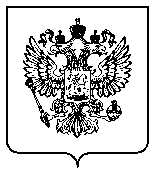 ФЕДЕРАЛЬНАЯ СЛУЖБАПО ЭКОЛОГИЧЕСКОМУ, ТЕХНОЛОГИЧЕСКОМУ И АТОМНОМУ НАДЗОРУ(РОСТЕХНАДЗОР)ПРИКАЗФЕДЕРАЛЬНАЯ СЛУЖБАПО ЭКОЛОГИЧЕСКОМУ, ТЕХНОЛОГИЧЕСКОМУ И АТОМНОМУ НАДЗОРУ(РОСТЕХНАДЗОР)ПРИКАЗФЕДЕРАЛЬНАЯ СЛУЖБАПО ЭКОЛОГИЧЕСКОМУ, ТЕХНОЛОГИЧЕСКОМУ И АТОМНОМУ НАДЗОРУ(РОСТЕХНАДЗОР)ПРИКАЗФЕДЕРАЛЬНАЯ СЛУЖБАПО ЭКОЛОГИЧЕСКОМУ, ТЕХНОЛОГИЧЕСКОМУ И АТОМНОМУ НАДЗОРУ(РОСТЕХНАДЗОР)ПРИКАЗ__________________№ ____________Москва